以上　BSCA 性能検証技術者(BSCA_CxPE)資格認定 
　第6回公開研修会日　時：　平成26年10月24日(金) 、25日(土) 、26日(日)の3日間 場　所：　中央大学駿河台記念会館会議室（千代田区神田駿河台、最寄り駅：JR御茶ノ水）　　　 　　　　　　　　　　定　員： 15 名程度 
参加費： \ 60,000(BSCA個人正会員)　 \ 80,000(一般)　　(テキスト代を含む) 
■ 申込方法・参加資格 ■ 
資格要件を参照し、【参加申込書】をダウンロードして、必要事項を記入のうえ、 下記のメールにに添付してお申込ください。 ： 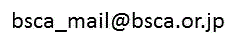 資格要件が一部充足しない場合でも講習の受講は可能です。 
ただし、資格認定には資格要件を満たすことが条件になります。 
◎ 募集期間　　平成26年7月18日(金)〜9月27日(金) 
■ ご案内 ■ 当協会では、コミッショニングの社会的な普及を目的にした活動の一環として、性能検証技術者の資格認定制度を確立しました。今まで、回の一般公開研修を含む5回の研修を実施し、53名の資格認定を行ってきました。本年度も引き続き、広く会員外の技術者も対象とする性能検証技術者資格取得のための研修コースを上記の要領で実施いたします。　皆様におかれましては、この機会に奮ってご参加頂きますよう御案内申し上げます。 日　時：　平成26年10月24日(金) 、25日(土) 、26日(日)の3日間 場　所：　中央大学駿河台記念会館会議室（千代田区神田駿河台、最寄り駅：JR御茶ノ水）　　　 　　　　　　　　　　定　員： 15 名程度 
参加費： \ 60,000(BSCA個人正会員)　 \ 80,000(一般)　　(テキスト代を含む) 
■ 申込方法・参加資格 ■ 
資格要件を参照し、【参加申込書】をダウンロードして、必要事項を記入のうえ、 下記のメールにに添付してお申込ください。 ： 資格要件が一部充足しない場合でも講習の受講は可能です。 
ただし、資格認定には資格要件を満たすことが条件になります。 
◎ 募集期間　　平成26年7月18日(金)〜9月27日(金) 
■ ご案内 ■ 当協会では、コミッショニングの社会的な普及を目的にした活動の一環として、性能検証技術者の資格認定制度を確立しました。今まで、回の一般公開研修を含む5回の研修を実施し、53名の資格認定を行ってきました。本年度も引き続き、広く会員外の技術者も対象とする性能検証技術者資格取得のための研修コースを上記の要領で実施いたします。　皆様におかれましては、この機会に奮ってご参加頂きますよう御案内申し上げます。 